Zatwierdził: Stanisław Szczepański - Naczelnik Wydziału Komunikacji www.powiat-wolominski.pl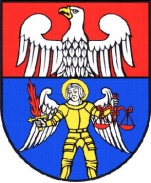 KARTA USŁUG NR: WKM-30Wydział Komunikacji (WKM)Starostwo Powiatowe w WołominieStrona: 1/3KARTA USŁUG NR: WKM-30Wydział Komunikacji (WKM)Starostwo Powiatowe w WołominieZałączniki: 1KARTA USŁUG NR: WKM-30Wydział Komunikacji (WKM)Starostwo Powiatowe w WołominieOstatnia aktualizacja: 08.05.2020 r.WYDANIE PRAWA JAZDY PO RAZ PIERWSZYWYGENEROWANIE PROFILU KANDYDATA NA KIEROWCĘ - PKKWYDANIE PRAWA JAZDY PO RAZ PIERWSZYWYGENEROWANIE PROFILU KANDYDATA NA KIEROWCĘ - PKKWYDANIE PRAWA JAZDY PO RAZ PIERWSZYWYGENEROWANIE PROFILU KANDYDATA NA KIEROWCĘ - PKKPodstawa prawna:ustawa z dnia 5 stycznia 2011 r. o kierujących pojazdami (Dz. U. z 2019 r. poz.341 późn. zm.)rozporządzenie Ministra Cyfryzacji z dnia 10.07.2019 r. w sprawie opłaty ewidencyjnej stanowiącej przychód Funduszu – Centralna Ewidencja Pojazdów i Kierowców (Dz. U. z 2019 r. poz. 1288)rozporządzenie Ministra Infrastruktury i Budownictwa z dnia  24 lutego 2016 r. w sprawie wydawania dokumentów stwierdzających uprawnienia do kierowania pojazdami (Dz. U. z 2016 r. poz. 231)rozporządzenie Ministra Transportu, Budownictwa i Gospodarki Morskiej z dnia 11 stycznia 2013 r. 
w sprawie wysokości opłat za wydanie dokumentów stwierdzających uprawnienia do kierowania pojazdami , (Dz.U. z 2013 r.,  poz. 83)rozporządzenie Ministra Transportu, Budownictwa i Gospodarki Morskiej z dnia 2 sierpnia 2012 r. 
w sprawie wzorów dokumentów stwierdzających uprawnienia do kierowania pojazdami (Dz. U. z 2016 r. poz. 702),ustawa z dnia 14 czerwca 1960 r. Kodeks postępowania administracyjnego (Dz. U. z 2020 r. poz. 256) rozporządzenie Ministra Zdrowia z dnia 01.09.2019 r. w sprawie badań lekarskich kierowców i osób ubiegających się o uprawnienia do kierowania pojazdami (Dz. U. z 2019 r. poz. 1659)Podstawa prawna:ustawa z dnia 5 stycznia 2011 r. o kierujących pojazdami (Dz. U. z 2019 r. poz.341 późn. zm.)rozporządzenie Ministra Cyfryzacji z dnia 10.07.2019 r. w sprawie opłaty ewidencyjnej stanowiącej przychód Funduszu – Centralna Ewidencja Pojazdów i Kierowców (Dz. U. z 2019 r. poz. 1288)rozporządzenie Ministra Infrastruktury i Budownictwa z dnia  24 lutego 2016 r. w sprawie wydawania dokumentów stwierdzających uprawnienia do kierowania pojazdami (Dz. U. z 2016 r. poz. 231)rozporządzenie Ministra Transportu, Budownictwa i Gospodarki Morskiej z dnia 11 stycznia 2013 r. 
w sprawie wysokości opłat za wydanie dokumentów stwierdzających uprawnienia do kierowania pojazdami , (Dz.U. z 2013 r.,  poz. 83)rozporządzenie Ministra Transportu, Budownictwa i Gospodarki Morskiej z dnia 2 sierpnia 2012 r. 
w sprawie wzorów dokumentów stwierdzających uprawnienia do kierowania pojazdami (Dz. U. z 2016 r. poz. 702),ustawa z dnia 14 czerwca 1960 r. Kodeks postępowania administracyjnego (Dz. U. z 2020 r. poz. 256) rozporządzenie Ministra Zdrowia z dnia 01.09.2019 r. w sprawie badań lekarskich kierowców i osób ubiegających się o uprawnienia do kierowania pojazdami (Dz. U. z 2019 r. poz. 1659)Podstawa prawna:ustawa z dnia 5 stycznia 2011 r. o kierujących pojazdami (Dz. U. z 2019 r. poz.341 późn. zm.)rozporządzenie Ministra Cyfryzacji z dnia 10.07.2019 r. w sprawie opłaty ewidencyjnej stanowiącej przychód Funduszu – Centralna Ewidencja Pojazdów i Kierowców (Dz. U. z 2019 r. poz. 1288)rozporządzenie Ministra Infrastruktury i Budownictwa z dnia  24 lutego 2016 r. w sprawie wydawania dokumentów stwierdzających uprawnienia do kierowania pojazdami (Dz. U. z 2016 r. poz. 231)rozporządzenie Ministra Transportu, Budownictwa i Gospodarki Morskiej z dnia 11 stycznia 2013 r. 
w sprawie wysokości opłat za wydanie dokumentów stwierdzających uprawnienia do kierowania pojazdami , (Dz.U. z 2013 r.,  poz. 83)rozporządzenie Ministra Transportu, Budownictwa i Gospodarki Morskiej z dnia 2 sierpnia 2012 r. 
w sprawie wzorów dokumentów stwierdzających uprawnienia do kierowania pojazdami (Dz. U. z 2016 r. poz. 702),ustawa z dnia 14 czerwca 1960 r. Kodeks postępowania administracyjnego (Dz. U. z 2020 r. poz. 256) rozporządzenie Ministra Zdrowia z dnia 01.09.2019 r. w sprawie badań lekarskich kierowców i osób ubiegających się o uprawnienia do kierowania pojazdami (Dz. U. z 2019 r. poz. 1659) Wykaz potrzebnych dokumentów: wniosek o wydanie prawa jazdy (druk w załączeniu), dowód tożsamości (dowód osobisty),kolorową fotografię o wymiarach 35x45 mm, wykonaną na jednolitym jasnym tle, mającą dobrą ostrość oraz odwzorowującą naturalny kolor skóry, obejmującą wizerunek od wierzchołka głowy do górnej części barków, tak aby twarz zajmowała 70-80% fotografii, pokazującą wyraźne oczy, zwłaszcza źrenice i przedstawiającą osobę w pozycji frontalnej, bez nakrycia głowy i okularów 
z ciemnymi szkłami, patrzącą na wprost z otwartymi oczami nieprzesłoniętymi włosami, z naturalnym wyrazem twarzy i zamkniętymi ustami; fotografia powinna być wykonana nie wcześniej niż 6 miesięcy przed dniem złożenia wniosku; osoba z wrodzonymi lub nabytymi wadami narządu wzroku może załączyć do wniosku fotografię przedstawiającą ją w okularach z ciemnymi szkłami; w takim przypadku do wniosku załącza się również orzeczenie o niepełnosprawności osoby do 16 roku życia lub orzeczenie o stopniu niepełnosprawności osoby, która ukończyła 16 lat, z powodu wrodzonej lub nabytej wady narządu wzroku, wydane zgodnie z przepisami ustawy z dnia 27 sierpnia 1997 r. o rehabilitacji zawodowej i społecznej oraz zatrudnianiu osób niepełnosprawnych (DZ. U. z 2011 r. Nr 127, poz. 721, z późn. zm); osoba nosząca nakrycie głowy zgodnie z zasadami swojego wyznania może załączyć do wniosku fotografię przedstawiającą ją w nakryciu głowy, o ile wizerunek twarzy jest w pełni widoczny – w takim przypadku do wniosku załącza się zaświadczenie o przynależności do wspólnoty wyznaniowej zarejestrowanej w Rzeczypospolitej Polskiej; dopuszcza się załączanie zdjęcia wykonanego techniką cyfrową zapisanego na zewnętrznym nośniku danych,orzeczenie lekarskie stwierdzające brak przeciwwskazań zdrowotnych do kierowania pojazdami od lekarza uprawnionego do badań kierowców,orzeczenie psychologiczne stwierdzające brak przeciwwskazań psychologicznych do kierowania pojazdami (przy kat. C1, C, D1, D C1+E, C+E, D1+E, D+E), Wykaz potrzebnych dokumentów: wniosek o wydanie prawa jazdy (druk w załączeniu), dowód tożsamości (dowód osobisty),kolorową fotografię o wymiarach 35x45 mm, wykonaną na jednolitym jasnym tle, mającą dobrą ostrość oraz odwzorowującą naturalny kolor skóry, obejmującą wizerunek od wierzchołka głowy do górnej części barków, tak aby twarz zajmowała 70-80% fotografii, pokazującą wyraźne oczy, zwłaszcza źrenice i przedstawiającą osobę w pozycji frontalnej, bez nakrycia głowy i okularów 
z ciemnymi szkłami, patrzącą na wprost z otwartymi oczami nieprzesłoniętymi włosami, z naturalnym wyrazem twarzy i zamkniętymi ustami; fotografia powinna być wykonana nie wcześniej niż 6 miesięcy przed dniem złożenia wniosku; osoba z wrodzonymi lub nabytymi wadami narządu wzroku może załączyć do wniosku fotografię przedstawiającą ją w okularach z ciemnymi szkłami; w takim przypadku do wniosku załącza się również orzeczenie o niepełnosprawności osoby do 16 roku życia lub orzeczenie o stopniu niepełnosprawności osoby, która ukończyła 16 lat, z powodu wrodzonej lub nabytej wady narządu wzroku, wydane zgodnie z przepisami ustawy z dnia 27 sierpnia 1997 r. o rehabilitacji zawodowej i społecznej oraz zatrudnianiu osób niepełnosprawnych (DZ. U. z 2011 r. Nr 127, poz. 721, z późn. zm); osoba nosząca nakrycie głowy zgodnie z zasadami swojego wyznania może załączyć do wniosku fotografię przedstawiającą ją w nakryciu głowy, o ile wizerunek twarzy jest w pełni widoczny – w takim przypadku do wniosku załącza się zaświadczenie o przynależności do wspólnoty wyznaniowej zarejestrowanej w Rzeczypospolitej Polskiej; dopuszcza się załączanie zdjęcia wykonanego techniką cyfrową zapisanego na zewnętrznym nośniku danych,orzeczenie lekarskie stwierdzające brak przeciwwskazań zdrowotnych do kierowania pojazdami od lekarza uprawnionego do badań kierowców,orzeczenie psychologiczne stwierdzające brak przeciwwskazań psychologicznych do kierowania pojazdami (przy kat. C1, C, D1, D C1+E, C+E, D1+E, D+E), Wykaz potrzebnych dokumentów: wniosek o wydanie prawa jazdy (druk w załączeniu), dowód tożsamości (dowód osobisty),kolorową fotografię o wymiarach 35x45 mm, wykonaną na jednolitym jasnym tle, mającą dobrą ostrość oraz odwzorowującą naturalny kolor skóry, obejmującą wizerunek od wierzchołka głowy do górnej części barków, tak aby twarz zajmowała 70-80% fotografii, pokazującą wyraźne oczy, zwłaszcza źrenice i przedstawiającą osobę w pozycji frontalnej, bez nakrycia głowy i okularów 
z ciemnymi szkłami, patrzącą na wprost z otwartymi oczami nieprzesłoniętymi włosami, z naturalnym wyrazem twarzy i zamkniętymi ustami; fotografia powinna być wykonana nie wcześniej niż 6 miesięcy przed dniem złożenia wniosku; osoba z wrodzonymi lub nabytymi wadami narządu wzroku może załączyć do wniosku fotografię przedstawiającą ją w okularach z ciemnymi szkłami; w takim przypadku do wniosku załącza się również orzeczenie o niepełnosprawności osoby do 16 roku życia lub orzeczenie o stopniu niepełnosprawności osoby, która ukończyła 16 lat, z powodu wrodzonej lub nabytej wady narządu wzroku, wydane zgodnie z przepisami ustawy z dnia 27 sierpnia 1997 r. o rehabilitacji zawodowej i społecznej oraz zatrudnianiu osób niepełnosprawnych (DZ. U. z 2011 r. Nr 127, poz. 721, z późn. zm); osoba nosząca nakrycie głowy zgodnie z zasadami swojego wyznania może załączyć do wniosku fotografię przedstawiającą ją w nakryciu głowy, o ile wizerunek twarzy jest w pełni widoczny – w takim przypadku do wniosku załącza się zaświadczenie o przynależności do wspólnoty wyznaniowej zarejestrowanej w Rzeczypospolitej Polskiej; dopuszcza się załączanie zdjęcia wykonanego techniką cyfrową zapisanego na zewnętrznym nośniku danych,orzeczenie lekarskie stwierdzające brak przeciwwskazań zdrowotnych do kierowania pojazdami od lekarza uprawnionego do badań kierowców,orzeczenie psychologiczne stwierdzające brak przeciwwskazań psychologicznych do kierowania pojazdami (przy kat. C1, C, D1, D C1+E, C+E, D1+E, D+E),pisemna zgoda rodziców lub prawnego opiekuna, jeżeli osoba nie ukończyła 18 lat (przy kat. AM, A1, B, B1, T), złożona w obecności urzędnika,kserokopia prawa jazdy,kserokopia prawa jazdy wydanego za granicą wraz z tłumaczeniem (przy wymianie prawa jazdy nie określonego w konwencjach o ruchu drogowym),kserokopia karty pobytu, wizy, innego dokumentu lub potwierdzenia o pobycie na terytorium Rzeczpospolitej Polskiej powyżej 185 dni w przypadku cudzoziemca,dowód uiszczenia opłaty ewidencyjnej,dowód uiszczenia opłaty za wydanie dokumentu, stwierdzającego uprawnienia do kierowania pojazdami.pisemna zgoda rodziców lub prawnego opiekuna, jeżeli osoba nie ukończyła 18 lat (przy kat. AM, A1, B, B1, T), złożona w obecności urzędnika,kserokopia prawa jazdy,kserokopia prawa jazdy wydanego za granicą wraz z tłumaczeniem (przy wymianie prawa jazdy nie określonego w konwencjach o ruchu drogowym),kserokopia karty pobytu, wizy, innego dokumentu lub potwierdzenia o pobycie na terytorium Rzeczpospolitej Polskiej powyżej 185 dni w przypadku cudzoziemca,dowód uiszczenia opłaty ewidencyjnej,dowód uiszczenia opłaty za wydanie dokumentu, stwierdzającego uprawnienia do kierowania pojazdami.pisemna zgoda rodziców lub prawnego opiekuna, jeżeli osoba nie ukończyła 18 lat (przy kat. AM, A1, B, B1, T), złożona w obecności urzędnika,kserokopia prawa jazdy,kserokopia prawa jazdy wydanego za granicą wraz z tłumaczeniem (przy wymianie prawa jazdy nie określonego w konwencjach o ruchu drogowym),kserokopia karty pobytu, wizy, innego dokumentu lub potwierdzenia o pobycie na terytorium Rzeczpospolitej Polskiej powyżej 185 dni w przypadku cudzoziemca,dowód uiszczenia opłaty ewidencyjnej,dowód uiszczenia opłaty za wydanie dokumentu, stwierdzającego uprawnienia do kierowania pojazdami.Ważne:Opłaty za wydanie dokumentów stwierdzających uprawnienia do kierowania pojazdami należy dokonać bezpośrednio po pozytywnym wyniku egzaminu państwowego i dowód uiszczenia tej opłaty dostarczyć bezzwłocznie do tutejszego urzędu w celu złożenia zamówienia na wyżej wymieniony dokument.Opłaty: 100,50 zł – opłata za wydanie prawa jazdy30,50 zł – opłata za wydanie pozwolenia na kierowanie tramwajem.Opłaty można dokonać w kasie starostwa lub na konto -  nr konta:  36 1020 1042 0000 8802 0016 6868Ważne:Opłaty za wydanie dokumentów stwierdzających uprawnienia do kierowania pojazdami należy dokonać bezpośrednio po pozytywnym wyniku egzaminu państwowego i dowód uiszczenia tej opłaty dostarczyć bezzwłocznie do tutejszego urzędu w celu złożenia zamówienia na wyżej wymieniony dokument.Opłaty: 100,50 zł – opłata za wydanie prawa jazdy30,50 zł – opłata za wydanie pozwolenia na kierowanie tramwajem.Opłaty można dokonać w kasie starostwa lub na konto -  nr konta:  36 1020 1042 0000 8802 0016 6868Ważne:Opłaty za wydanie dokumentów stwierdzających uprawnienia do kierowania pojazdami należy dokonać bezpośrednio po pozytywnym wyniku egzaminu państwowego i dowód uiszczenia tej opłaty dostarczyć bezzwłocznie do tutejszego urzędu w celu złożenia zamówienia na wyżej wymieniony dokument.Opłaty: 100,50 zł – opłata za wydanie prawa jazdy30,50 zł – opłata za wydanie pozwolenia na kierowanie tramwajem.Opłaty można dokonać w kasie starostwa lub na konto -  nr konta:  36 1020 1042 0000 8802 0016 6868Miejsce złożenia wniosku:Dla mieszkańców gmin Wołomin, Kobyłka, Zielonka, Ząbki, Poświętne:Wydział Komunikacji,05-200 Wołomin, ul. Kobyłkowska 1A, pok. 12, I piętroDla mieszkańców gminy Tłuszcz, Klembów, Jadów, Strachówka:Filia Wydziału Komunikacji w Tłuszczu05-240 Tłuszcz, ul. Warszawska 10Dla mieszkańców gmin Radzymin, Marki, Dąbrówka:Filia Wydziału Komunikacji w Radzyminie05-250 Radzymin, ul. Komunalna 8AMiejsce złożenia wniosku:Dla mieszkańców gmin Wołomin, Kobyłka, Zielonka, Ząbki, Poświętne:Wydział Komunikacji,05-200 Wołomin, ul. Kobyłkowska 1A, pok. 12, I piętroDla mieszkańców gminy Tłuszcz, Klembów, Jadów, Strachówka:Filia Wydziału Komunikacji w Tłuszczu05-240 Tłuszcz, ul. Warszawska 10Dla mieszkańców gmin Radzymin, Marki, Dąbrówka:Filia Wydziału Komunikacji w Radzyminie05-250 Radzymin, ul. Komunalna 8AMiejsce złożenia wniosku:Dla mieszkańców gmin Wołomin, Kobyłka, Zielonka, Ząbki, Poświętne:Wydział Komunikacji,05-200 Wołomin, ul. Kobyłkowska 1A, pok. 12, I piętroDla mieszkańców gminy Tłuszcz, Klembów, Jadów, Strachówka:Filia Wydziału Komunikacji w Tłuszczu05-240 Tłuszcz, ul. Warszawska 10Dla mieszkańców gmin Radzymin, Marki, Dąbrówka:Filia Wydziału Komunikacji w Radzyminie05-250 Radzymin, ul. Komunalna 8AOdpowiedzialny za załatwienie sprawy:Stanisław Szczepański - Naczelnik Wydziału,Nr telefonu:  (0-22) 346-13-05 wew. 305Odpowiedzialny za załatwienie sprawy:Stanisław Szczepański - Naczelnik Wydziału,Nr telefonu:  (0-22) 346-13-05 wew. 305Odpowiedzialny za załatwienie sprawy:Stanisław Szczepański - Naczelnik Wydziału,Nr telefonu:  (0-22) 346-13-05 wew. 305Sprawy załatwiają i udzielają szczegółowych wyjaśnień:Pracownicy Wydziału Komunikacji – prawa jazdyWydział Komunikacji w Wołominie - numery telefonów: 22 346-13-17 wew. 317Filia w Tłuszczu – numer telefonu: 29 757 31 30Filia w Radzyminie – numery telefonów: 22 760-68-46, 22 760-68-45e-mail: wk@powiat-wolominski.plSprawy załatwiają i udzielają szczegółowych wyjaśnień:Pracownicy Wydziału Komunikacji – prawa jazdyWydział Komunikacji w Wołominie - numery telefonów: 22 346-13-17 wew. 317Filia w Tłuszczu – numer telefonu: 29 757 31 30Filia w Radzyminie – numery telefonów: 22 760-68-46, 22 760-68-45e-mail: wk@powiat-wolominski.plSprawy załatwiają i udzielają szczegółowych wyjaśnień:Pracownicy Wydziału Komunikacji – prawa jazdyWydział Komunikacji w Wołominie - numery telefonów: 22 346-13-17 wew. 317Filia w Tłuszczu – numer telefonu: 29 757 31 30Filia w Radzyminie – numery telefonów: 22 760-68-46, 22 760-68-45e-mail: wk@powiat-wolominski.plGodziny przyjęć interesantów:Filia Wydziału Komunikacji w Radzyminie:Poniedziałek 900-1630, wtorek – piątek 800-1530Filia Wydziału Komunikacji w Tłuszczu:Poniedziałek, środa, czwartek: 8.00-15.30; wtorek 8.00-16.30, piątek 8.00-14.30Wydział Komunikacji w WołominiePoniedziałek:  0900– 1630,  wtorek – piątek:  800 – 1530Kasa: poniedziałek 09.00-16.00,; wtorek-piątek 8.00-15.00Potwierdzenie przelewu prosimy dołączać do wniosku.Godziny przyjęć interesantów:Filia Wydziału Komunikacji w Radzyminie:Poniedziałek 900-1630, wtorek – piątek 800-1530Filia Wydziału Komunikacji w Tłuszczu:Poniedziałek, środa, czwartek: 8.00-15.30; wtorek 8.00-16.30, piątek 8.00-14.30Wydział Komunikacji w WołominiePoniedziałek:  0900– 1630,  wtorek – piątek:  800 – 1530Kasa: poniedziałek 09.00-16.00,; wtorek-piątek 8.00-15.00Potwierdzenie przelewu prosimy dołączać do wniosku.Godziny przyjęć interesantów:Filia Wydziału Komunikacji w Radzyminie:Poniedziałek 900-1630, wtorek – piątek 800-1530Filia Wydziału Komunikacji w Tłuszczu:Poniedziałek, środa, czwartek: 8.00-15.30; wtorek 8.00-16.30, piątek 8.00-14.30Wydział Komunikacji w WołominiePoniedziałek:  0900– 1630,  wtorek – piątek:  800 – 1530Kasa: poniedziałek 09.00-16.00,; wtorek-piątek 8.00-15.00Potwierdzenie przelewu prosimy dołączać do wniosku.Przewidywany termin załatwienia sprawy:Sprawy nie wymagające zbierania dowodów, informacji lub wyjaśnień: wygenerowanie PKK – do 2 dni roboczych,Do 7 dni – pozwolenie na kierowanie tramwajem,Do 1 miesiąca – odbiór prawa jazdyDo 2 miesięcy – sprawy szczególnie skomplikowane.Przewidywany termin załatwienia sprawy:Sprawy nie wymagające zbierania dowodów, informacji lub wyjaśnień: wygenerowanie PKK – do 2 dni roboczych,Do 7 dni – pozwolenie na kierowanie tramwajem,Do 1 miesiąca – odbiór prawa jazdyDo 2 miesięcy – sprawy szczególnie skomplikowane.Przewidywany termin załatwienia sprawy:Sprawy nie wymagające zbierania dowodów, informacji lub wyjaśnień: wygenerowanie PKK – do 2 dni roboczych,Do 7 dni – pozwolenie na kierowanie tramwajem,Do 1 miesiąca – odbiór prawa jazdyDo 2 miesięcy – sprawy szczególnie skomplikowane.Tryb odwoławczy:Od decyzji służy odwołanie do Samorządowego Kolegium Odwoławczego (01-161 Warszawa, ul. Obozowa 57) za pośrednictwem Starosty Wołomińskiego, w terminie 14 dni od daty jej doręczenia. Odwołanie składa się w Kancelarii Starostwa, 05-200 Wołomin, ul. Prądzyńskiego 3, godziny pracy: poniedziałek:  0800 - 1700;  wtorek - czwartek:  800 - 1600, piątek 800-1500.Tryb odwoławczy:Od decyzji służy odwołanie do Samorządowego Kolegium Odwoławczego (01-161 Warszawa, ul. Obozowa 57) za pośrednictwem Starosty Wołomińskiego, w terminie 14 dni od daty jej doręczenia. Odwołanie składa się w Kancelarii Starostwa, 05-200 Wołomin, ul. Prądzyńskiego 3, godziny pracy: poniedziałek:  0800 - 1700;  wtorek - czwartek:  800 - 1600, piątek 800-1500.Tryb odwoławczy:Od decyzji służy odwołanie do Samorządowego Kolegium Odwoławczego (01-161 Warszawa, ul. Obozowa 57) za pośrednictwem Starosty Wołomińskiego, w terminie 14 dni od daty jej doręczenia. Odwołanie składa się w Kancelarii Starostwa, 05-200 Wołomin, ul. Prądzyńskiego 3, godziny pracy: poniedziałek:  0800 - 1700;  wtorek - czwartek:  800 - 1600, piątek 800-1500.Miejsce na notatki: Profil Kandydata na Kierowcę (PKK) jest to elektroniczny dokument, generowany 
w systemie KIEROWCA, zawierający dane i informacje identyfikujące i opisujące osobę ubiegającą się o wydanie dokumentu stwierdzającego uprawnienia do kierowania pojazdami  (prawo jazdy, pozwolenie na kierowanie tramwajem). Dokument ten jest niezbędny do rozpoczęcia szkolenia oraz przystąpienia do egzaminu.PKK wydaje się w przypadku:ubiegania się po raz pierwszy o uprawnienie,rozszerzenia uprawnień,wymiany prawa jazdy z zagranicy (z wymaganym egzaminem teoretycznym),posiadania uprawnienia do jazdy pojazdami z automatyczną skrzynią biegów i ubiegania się o uprawnienia bez ograniczeń,ubiegania się ponownie o uprawnienia po rocznej przerwie dokumenty przesłane przez WORD po niezdanym egzaminie.Miejsce na notatki: Profil Kandydata na Kierowcę (PKK) jest to elektroniczny dokument, generowany 
w systemie KIEROWCA, zawierający dane i informacje identyfikujące i opisujące osobę ubiegającą się o wydanie dokumentu stwierdzającego uprawnienia do kierowania pojazdami  (prawo jazdy, pozwolenie na kierowanie tramwajem). Dokument ten jest niezbędny do rozpoczęcia szkolenia oraz przystąpienia do egzaminu.PKK wydaje się w przypadku:ubiegania się po raz pierwszy o uprawnienie,rozszerzenia uprawnień,wymiany prawa jazdy z zagranicy (z wymaganym egzaminem teoretycznym),posiadania uprawnienia do jazdy pojazdami z automatyczną skrzynią biegów i ubiegania się o uprawnienia bez ograniczeń,ubiegania się ponownie o uprawnienia po rocznej przerwie dokumenty przesłane przez WORD po niezdanym egzaminie.Miejsce na notatki: Profil Kandydata na Kierowcę (PKK) jest to elektroniczny dokument, generowany 
w systemie KIEROWCA, zawierający dane i informacje identyfikujące i opisujące osobę ubiegającą się o wydanie dokumentu stwierdzającego uprawnienia do kierowania pojazdami  (prawo jazdy, pozwolenie na kierowanie tramwajem). Dokument ten jest niezbędny do rozpoczęcia szkolenia oraz przystąpienia do egzaminu.PKK wydaje się w przypadku:ubiegania się po raz pierwszy o uprawnienie,rozszerzenia uprawnień,wymiany prawa jazdy z zagranicy (z wymaganym egzaminem teoretycznym),posiadania uprawnienia do jazdy pojazdami z automatyczną skrzynią biegów i ubiegania się o uprawnienia bez ograniczeń,ubiegania się ponownie o uprawnienia po rocznej przerwie dokumenty przesłane przez WORD po niezdanym egzaminie.